It is the policy of the Oregon Youth Authority (OYA) to conduct searches at OYA facilities to ensure the safety and security of youth, employees, visitors and OYA property.As a visitor or guest to an OYA Youth Correctional Facility, I have been informed of, and I agree to follow, the safety and security requirements while in an OYA facility.  I further understand and agree that should I knowingly violate any of the requirements that I may be barred from future visits to the facility.I understand that I may not possess any weapons (or any objects that can be fabricated into weapons), knives, alcoholic beverages, drugs, sexually explicit or obscene material, or other prohibited items (YA 4008), while on OYA property. I understand that possessing or conveying prohibited items into an OYA facility may subject me to criminal penalties according to state laws. I understand that I must be in control of all items that I bring into the facility and may not give any prohibited items or personal belongings to any youth at the facility. I will leave all personal belongings and items in my locked vehicle or in a facility locker except:A clear bag to hold all items;Identification card;Vehicle keys;An empty bottle, sealed formula, diapers, small blanket, and wipes for infants;Money or debit card for canteen purchases or vending machine. I will follow the additional safety and security requirements as follows:Not wear clothing articles with obscene wording, gang colors or insignias, sexual connotations, alcohol, drug, or tobacco representations, revealing clothing, tank tops, or shirts showing the midriff;As a guest, avoid contact with youth other than a casual greeting;As a guest, report any relations or affiliations I may have with youth in the facility; As a family visitor, limit physical contact with youth to a short embrace prior to and at the end of the visit;Not give or exchange any item to or with a youth;Visibly wear an OYA visitor badge while on site;Medication approvals- contact the facility about the process prior to entry;Notify my OYA contact person or the Oregon State Police of any observed, suspected, or reported abuse or harassment of a youth in OYA custody. OYA has a zero-tolerance policy for any kind of youth abuse or harassment.I understand that I may be required to submit to visual searches, mechanical searches, and property searches or inspections at any time entering, exiting, on site, or when reasonable suspicion is present to suspect pilferage or the concealment of contraband.I hereby consent to a search of the personal belongings brought in by me or any minor child accompanying me. I understand the search may include passing through a mechanical device. I understand and agree that if I refuse to submit to a search, I will be refused admission into the facility.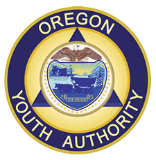 FACILITY ACCESS – LEVEL 1Youth Visitors and Facility GuestsState of  YOUTH AUTHORITYPerson accessing facility – Name (Print)SignatureSignatureSignatureSignatureSignatureDatePurpose of VisitPurpose of VisitPurpose of VisitYouth Name (if applicable)Youth Name (if applicable)Youth Name (if applicable)Youth Name (if applicable)Youth Name (if applicable)OYA Representative – Name (Print)OYA Representative – Name (Print)OYA Representative – Name (Print)OYA Representative – Name (Print)OYA Representative – Name (Print)